USDA Non-discrimination statement: http://childnutrition.ncpublicschools.gov/information-resources/civil-rights/usda-non-discrimination-statementJune 2019 | MENUWake County Public School SystemK-5 Breakfast & Lunch Menu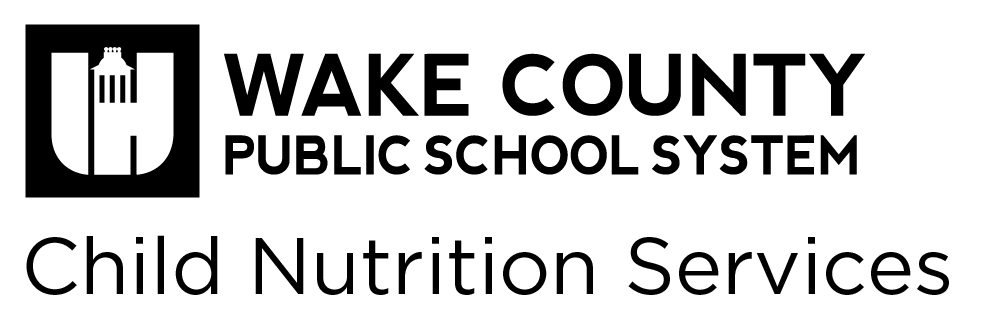 MONDAYTUESDAYTUESDAYWEDNESDAYTHURSDAYFRIDAY03Manager’s Choice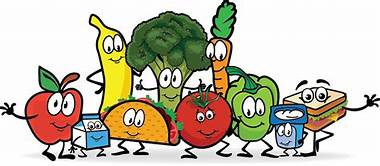 03Manager’s Choice04 Manager’s Choice05Manager’s Choice06Manager’s Choice07Manager’s Choice10Manager’s Choice11Manager’s Choice11Manager’s Choice12BreakfastBreakfast Pizza BagelPB&J Breakfast SandwichFruit CupLunchThree Cheese Calzone VBaked Chicken Tenders PB&J SandwichWG Dinner RollSteamed Carrots VSteamed Broccoli VFresh Fruit13BreakfastCheese Omelet SandwichPB&J Breakfast SandwichFresh FruitLunchChicken QuesadillaBeef Nachos w/ Salsa V option availablePB&J Sandwich  VSpicy Pinto BeansFresh Tossed SaladFruit Cup14BreakfastSouthern Chicken Filet BiscuitPB&J Breakfast SandwichFruit CupLunchChicken Filet SandwichJuicy Stuffed BurgerPB&J Sandwich VCrinkle Cut Sweet Potato Fries VBush’s Baked Beans VFresh Fruit17BreakfastProtein Packed Breakfast BoatPB&J Breakfast SandwichFruit CupLunchFish SandwichPizza Crunchers VPB&J Sandwich VSteamed Broccoli VSavory Green Beans VFresh Fruit18Breakfast Turkey Sausage, Cheese Omelet & ToastPB&J Breakfast SandwichFresh FruitLunchRoasted ChickenHamburger/CheeseburgerPB&J Sandwich VSouthern BiscuitGlazed Sweet Potatoes VMixed Veggies VFruit Cup18Breakfast Turkey Sausage, Cheese Omelet & ToastPB&J Breakfast SandwichFresh FruitLunchRoasted ChickenHamburger/CheeseburgerPB&J Sandwich VSouthern BiscuitGlazed Sweet Potatoes VMixed Veggies VFruit Cup19Breakfast Southern Chicken Filet Biscuit PB&J Breakfast SandwichFruit CupLunchChicken QuesadillaBaked Chicken TendersPB&J Sandwich VTexas ToastFresh Tossed Salad VSteamed Carrots VFresh Fruit20Breakfast Breakfast Pizza BagelPB&J Breakfast SandwichFresh FruitLunchTurkey Pot Pie w/ BiscuitBeef Nachos w/ Salsa V option availablePB&J Sandwich VBlack Beans VMixed Veggies VFruit Cup21BreakfastCheese Omelet SandwichPB&J Breakfast SandwichFruit CupLunchChicken Filet SandwichJuicy Stuffed BurgerPB&J Sandwich VSavory Green Beans VSeasoned Fries VFresh Fruit24BreakfastTurkey Sausage BiscuitPB&J Breakfast SandwichFruit CupLunchFish Nugget w/ HushpuppiesPizza CrunchersPB&J SandwichVegetable SoupFresh Tossed SaladFresh Fruit25BreakfastTurkey Bacon, Egg, & Cheese on Ciabatta PB&J Breakfast SandwichFresh FruitLunchChicken (tenders) & WafflesHamburger / Cheeseburger PB&J SandwichWake RoundsMixed VeggiesFruit Cup25BreakfastTurkey Bacon, Egg, & Cheese on Ciabatta PB&J Breakfast SandwichFresh FruitLunchChicken (tenders) & WafflesHamburger / Cheeseburger PB&J SandwichWake RoundsMixed VeggiesFruit Cup26BreakfastSouthern Cheese Omelet BiscuitPB&J Breakfast SandwichFruit CupLunchBaked Lasagna V option availableBaked Chicken TendersPB&J SandwichTexas Toast Garlic Sautéed SpinachStraight Cut FriesFresh Fruit27BreakfastProtein Packed Breakfast BoatPB&J Breakfast SandwichFresh FruitLunchGrilled Honey BBQ Rib SandwichBeef Nachos w/ Salsa V option availablePB&J SandwichSpicy Pinto Beans Steamed BroccoliFruit Cup28BreakfastSouthern Chicken Filet BiscuitPB&J Breakfast SandwichFruit CupLunchChicken Filet Sandwich Juicy Stuffed BurgerPB&J SandwichSouthern Green BeansSavory Sweet Potato WedgesFresh Fruit